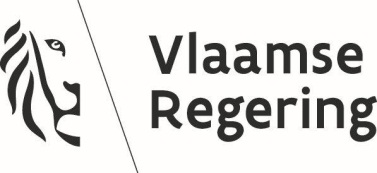 DE VLAAMSE MINISTER VAN            (volledige titel van de Vlaamse minister bevoegd voor bestuurszaken)EN DE VLAAMSE MINISTER VAN                 (volledige titel [functioneel bevoegde Vlaamse minister)NOTA AAN DE VLAAMSE REGERINGBetreft:	Eervol ontslag van de heer/mevrouw  [Voornaam Achternaam],  secretaris-generaal/administrateur-generaal/gedelegeerd bestuurder bij het      [departement/agentschap] en vacantverklaring van de functie van secretaris-generaal/administrateur-generaal/gedelegeerd bestuurder  bij het [departement/agentschap],     EERVOL ONTSLAGDe heer/mevrouw  [Voornaam Achternaam], secretaris-generaal/administrateur-generaal/gedelegeerd bestuurder bij           [departement/agentschap], heeft met ingang van       datum (voluit!). eervol ontslag gevraagd om te worden toegelaten tot het rustpensioen. De Federale Pensioendienst (FPD) heeft bevestigd dat de heer/mevrouw [Voornaam Achternaam],     op datum (voluit!). de voorwaarden inzake leeftijd en dienstjaren vervult om een rustpensioen in de overheidssector te bekomen. Bijgevolg is de functie van algemeen directeur bij het    [departement/agentschap], vanaf datum (voluit!). vacant.Met voorliggend ontwerp van besluit wordt aan betrokkene met ingang van datum (voluit!)  eervol ontslag verleend uit zijn ambt.OFDe heer/mevrouw  [Voornaam Achternaam], secretaris-generaal/administrateur-generaal/gedelegeerd bestuurder bij het [departement/agentschap], bereikt op datum (voluit!) de leeftijd van 65 jaar en zal met toepassing van artikel XI 1, §2, van het Vlaams Personeelsstatuut (VPS), ambtshalve op pensioen worden gesteld.Met voorliggend ontwerp van besluit wordt aan betrokkene met ingang van        datum (voluit!) eervol ontslag verleend uit zijn/haar ambt.VacantverklaringSitueringDe functie van secretaris-generaal/administrateur-generaal/gedelegeerd bestuurder bij     [departement/agentschap] is vanaf    datum (voluit!) vacant. De secretaris-generaal/administrateur-generaal/gedelegeerd bestuurder wordt aangeduid overeenkomstig de reglementaire bepalingen betreffende de aanduiding en uitoefening van de management- en projectleidersfunctie van N-niveau binnen de Vlaamse overheid. De bepalingen van het besluit van de Vlaamse Regering houdende vaststelling van de rechtspositie van het personeel van de diensten van Vlaamse overheid van 13 januari 2006 (VPS), deel V, titel 1 zijn ter zake leidraad.Procedure, externe selectiebureaus en kostprijsProcedureBekendmakingDe functie wordt bekendgemaakt in:
- de (personeelsbijlagen van de) Vlaamse kranten (Jobat en Vacature);- de websites: www.vdab.be, www.werkenvoorvlaanderen.be, www.jobat.be, www.vacature.com.Screening van CV'sOp de website www.werkenvoorvlaanderen.be wordt een gestructureerd stramien voor het CV geplaatst, om een goede vergelijking tussen de cv's mogelijk te maken.Op het einde van de screening rapporteert het Agentschap Overheidspersoneel, Selectiecentrum, aan de functioneel bevoegde minister, met opgave van de interpretatieproblemen die vervolgens bilateraal worden besproken.De screening is uitsluitend: na de screening worden de kandidaten die niet voldoen aan de voorwaarden gesteld in artikel V 5 van het VPS, uitgesloten. De uiteindelijke lijst van zowel de uitgesloten als de doorgaande kandidaten wordt medegedeeld aan de functioneel bevoegde minister.Verkennend gesprek met een consultant In een verkennend gesprek met een consultant worden een aantal elementen getoetst, waaronder de motivatie, de inpasbaarheid in de overheidscontext, de communicatievaardigheden en de relevantie van de ervaring. Dit gesprek wordt door één consultant gevoerd. Het verkennend gesprek is uitsluitend; na dit gesprek worden de niet geschikt bevonden kandidaten uitgesloten.De resultaten worden gemotiveerd en met de functioneel bevoegde minister besproken. De lijst van zowel de uitgesloten als de doorgaande kandidaten wordt medegedeeld aan de functioneel bevoegde minister.Test leidinggevende en functiespecifieke competentiesDe test bestaat uitsterkte-zwakteanalyse (zelfanalyse, schriftelijk door de kandidaat voor te bereiden);competentiegericht diepte-interview, o.a. met bespreking van de sterkte-zwakteanalyse;presentatieoefening op basis van een schriftelijk ter plaatse voor te bereiden managementcase.Bijkomend kan gepeild worden naar integriteit en de leiderschapsrollen.Deze test wordt beoordeeld door twee consultants van een extern selectiekantoor, wat nodig is om de selectiekwaliteit te waarborgen.De vermelde managementcase, die ter plaatse door de kandidaat wordt opgelost, wordt op anonieme basis aan een externe jury voorgelegd. Deze jury bestaat uit twee experten die voldoende inzicht hebben in het domein waarbinnen de mandaathouder zal moeten werken.Deze experten kunnen professoren zijn of andere personen, maar het zijn geen personeelsleden van de diensten van de Vlaamse overheid, tenzij ze op rust zijn of in een andere organisatie een opdracht vervullen. Zij blijven anoniem ten aanzien van de kandidaten. De consultant maakt een finale beoordeling op, bestaande uit de beoordelingen inzake de tests en de beoordelingen van de experten op de managementcase en motiveert zijn finale beoordeling.Overzicht en lijst van geschikte kandidatenHet Agentschap Overheidspersoneel, Selectiecentrum, stelt een overzicht op van de in punt d) opgenomen concluderende beoordelingen van de consultants, legt de lijst van geschikte kandidaten voor aan de functioneel bevoegde minister en draagt er zorg voor dat het dossier voldoet aan de vereisten van materiële en formele motivering.Interview met de opdrachtgeverOvereenkomstig artikel V 7,§4 van het VPS heeft de opdrachtgever (= de functioneelbevoegde minister) een interview met de kandidaten die in voornoemde lijst zijn opgenomen. De functioneel bevoegde minister voert dit  gesprek met de minister-president en de viceministers-presidenten. Dit gesprek heeft tot doel om na te gaan welke kandidaat het best voldoet aan het competentieprofiel voor de functie.De opdrachtgever kiest een kandidaat uit de voorgestelde lijst die volgens hem het meest geschikt is voor de functie en motiveert uitdrukkelijk de keuze. Als hij geen kandidaat uit de lijst kiest, wordt de procedure heropgestart. De opdrachtgever motiveert uitdrukkelijk waarom er geen kandidaat is gekozen.Ook in deze procedure is artikel I 5, § 3 van het VPS van 13 januari 2006 van toepassing voor wat betreft de man-vrouwverhouding. Zolang de door de Vlaamse Regering bepaalde doelgroep- gebonden streefcijfers niet worden gehaald, wordt bij gelijkwaardigheid voorrang gegeven aan de kandidaat uit de ondervertegenwoordigde groep. Dit streefcijfer bedraagt 40% tegen het jaar 2020.AanstellingOvereenkomstig artikel V 9 van het VPS is het de indienstnemende overheid, in casu de Vlaamse Regering, die op voorstel van de opdrachtgever, de geselecteerde kandidaat bij mandaat aanstelt voor de functie van secretaris-generaal/administrateur-generaal/gedelegeerd bestuurder .Vrijstellingen – niet nodeloos hertestenArtikel V 48 van het VPS bepaalt dat voor topkaderfuncties:Wie meedingt naar een management- of projectleidersfunctie van N-niveau of een functie van algemeen directeur wordt, als hij op 30 juni 2016 vrijgesteld was van selectietesten voor diezelfde management- of projectleidersfunctie van N-niveau of voor diezelfde functie van algemeen directeur, niet getest voor de gedragscompetenties en de vaktechnische competenties die overeenkomstig de functiebeschrijving nodig zijn voor diezelfde functie. De vrijstelling geldt voor de resterende duur van de vrijstelling van selectietesten voor diezelfde functie, behalve bij een onvoldoende.wie meedingt naar een management- of projectleidersfunctie van N-niveau wordt, als hij op 30 juni 2016 vrijgesteld was van selectietesten voor een andere management- of projectleidersfunctie van N-niveau, niet getest voor de competenties waarvoor hij vrijgesteld is. De vrijstelling geldt voor de resterende duur van de vrijstelling van de selectietesten voor die andere management- of projectleidersfunctie van N-niveau, behalve bij een onvoldoende.Volgens artikel V 7bis VPS worden de titularissen van een management- of een projectleidersfunctie van N-niveau en van de functie van algemeen directeur, van wie de laatste jaarlijkse evaluatie is besloten met de waardering dat het prestatieniveau in sommige gevallen boven de verwachting en de norm ligt of een hogere waardering, niet getest op de competenties en andere vereisten die overeenkomstig de functiebeschrijving nodig zijn voor de respectieve vacante management- of projectleidersfunctie van N-niveau of de vacante functie van algemeen directeur, waarvoor ze zich kandidaat stellen. Zij stromen automatisch door naar de laatste ronde, meer bepaald het interview van de kandidaten met de opdrachtgever.Externe selectiebureausArtikel V 7, §2, van het VPS bepaalt hierover het volgende:"Indien beroep gedaan wordt op een selectiebureau, legt de Vlaamse minister bevoegd voor bestuurszaken het selectiebureau dat voorgedragen wordt door het Agentschap Overheidspersoneel ter bekrachtiging voor aan de Vlaamse Regering" (artikel V 7, § 2 van het VPS).Het Agentschap Overheidspersoneel, Selectiecentrum, heeft een minicompetitie georganiseerd met de selectiebureaus waarmee ze een raamovereenkomst heeft afgesloten op basis van een Europese aanbestedingsprocedure voor de selectie van topfuncties.Uitgaande van de tijdig ingediende voorstellen in het kader van deze minicompetitie stelt het Agentschap Overheidspersoneel, Selectiecentrum, voor om naam firma als extern selectiebureau te belasten met de selectieverrichtingen opgenomen in de rubrieken c) tot en met d) vermeld in vorig punt. De externe jury van inhoudelijke experten waarvan sprake in punt 3.1.d) wordt niet beschouwd als extern selectiebureau. Kost van de selectieDe kosten voor deze selectie worden door [departement/agentschap] gedragen. De aanrekening gebeurt op begrotingsartikel nummer van het programma nummer.Kenmerken van de vacante betrekkingDe vacante betrekking betreft de functie van gedelegeerd bestuurder/ secretaris-generaal/administrateur-generaal bij het   [departement/agentschap]  .4.1. Opmaak van functieprofiel Artikel V 6 van het VPS bepaalt dat een functieprofiel moet worden opgesteld.Dit functieprofiel is als bijlage 2 bij deze nota gevoegd.4.2. ArbeidsvoorwaardenDe arbeidsvoorwaarden voor de houder van de functie van secretaris-generaal/administrateur-generaal/gedelegeerd bestuurder" zijn opgenomen in deel V, titel 1, hoofdstuk V van het VPS van 13 januari 2006. Hiernaar zal in het vacaturebericht worden verwezen.In het vacaturebericht worden de volgende elementen uitdrukkelijk opgenomen:FunctietitelVoor het plaatsen van de advertenties zal volgende functietitel gebruikt worden: "secretaris-generaal/administrateur-generaal/gedelegeerd bestuurder".BeloningIn deel V, titel 1, hoofdstuk 5 van het VPS wordt het geldelijk statuut van de topambtenaren bepaald:“Art. V 12§1. De Vlaamse Regering deelt de management- en projectleidersfuncties van het N-niveau in 4 klassen in, op voorstel van een wegingscommissie.§2. De titularis van een management- of projectleider functie van het N-niveau geniet:1. een bezoldiging in de salarisschaal A311;2. een managementtoelage, die in afwijking van artikel VII 39, § 2, wordt berekend op de som van het jaarsalaris en de mandaattoelage,3. een vakantiegeld en een eindejaarstoelage zoals bepaald in deel VII van dit besluit, evenals alle andere toelagen, vergoedingen en sociale voordelen indien zij aan de toekenningvoorwaarden voldoen, met uitzondering van de toelage voor een tijdelijke funtieverzwaring, vermeld in artikel VII 44bis.4. een mandaattoelage waarvan het bedrag volgens de klasse op jaarbasis à 100% (spilindex 138,01) bedraagt:Klasse D € 19.840;Klasse C € 13.420;Klasse B € 8.780;Klasse A € 6.280;§6. Wat de toekenning en berekening van salaris, toelagen, vergoedingen en sociale voordelen betreft, is de regeling die vermeld is in deel VII van dit besluit van toepassing.”  Daarnaast ontvangt de titularis van een management- of projectleidersfunctie van N-niveau een mobiliteitskrediet van 14.400 euro per jaar of 21.600 euro per jaar indien de titularis een elektrisch of plug-in hybride dienstvoertuig (klasse 1) verwerft.Het [departement/agentschap] behoort tot klasse hoofdletter.5. weerslag van Het VOORSTEL OP DE BEGROTING VAN DE VLAAMSE GEMEENSCHAP5.1. Kosten van de selectieprocedureDe kosten voor de selectieprocedure, inclusief de publicatie van het vacaturebericht in de personeelsbijlagen van de Vlaamse kranten en op websites, exclusief BTW (21%), worden geraamd als volgt: Bekendmaking Publicatie: www.vdab.be: gratiswww.werkenvoorvlaanderen.be: gratiswww.kindengezin.be: gratisVacature (print-online): € 1.785 Jobat (print-online): € 3.681Intake en voorbereiding - Intake selectiekantoor: € 125/uur- Voorbereiding coördinatie procedure: € 125/uurVerkennende gesprekken Gesprekken door één ervaren consultant (inclusief schriftelijke rapportering): € 230/kandidaatTest leidinggevende en functiespecifieke competenties Opmaak managementcase: dagtarief € 1.616 Test leidinggevende capaciteiten (interview, presentatieoefening en sterkte-zwaktenanalyse) afgenomen door twee ervaren consultants (inclusief rapport, inclusief verwerking resultaat case): € 1020/kandidaatDebriefing Debriefing door selectiekantoor: € 125/uurEventuele feedbackgesprekken met kandidaten: € 125/uurBijkomend Honorarium externe experten: € 100/uurExtra prestaties overeengekomen met de opdrachtgever door selectiebureau: € 125/uurDeze uitgaven worden aangerekend op begrotingsartikel nummer van het programma nummer.5.2. Kosten van de vacantverklaring/aanstelling Ingeval van een statutaire invulling bedraagt de totale budgettaire weerslag (aan huidige liquidatiecoëfficiënt 1,6734) 196.257 euro en in geval van een contractuele invulling 178.984 euroDe kosten van de vacantverklaring/aanstelling worden gedragen binnen de toegekende personeelskredieten van het [departement/agentschap].De Inspectie van Financiën heeft over de vacantverklaring een gunstig advies verleend op ….. datum (voluit!).Zoals vermeld in het advies van de Inspectie van Financiën is een begrotingsakkoord vereist. Zoals vermeld in het advies van de Inspectie van Financiën is geen begrotingsakkoord vereist.6. Weerslag VAN Het VOORSTEL op het personeelskader en de personeelsbudgettenHet voorstel van het eervol ontslag en de vacantverklaring heeft geen weerslag op het personeelsbestand of het personeelsbudget zodat het akkoord van de Vlaamse minister van bestuurszaken niet vereist is. De functie van algemeen directeur betreft een bestaande functie en moet vanwege een pensionering opnieuw ingevuld worden.De kostprijs van de selectieprocedure wordt gedragen binnen de bestaande kredieten van het [departement/agentschap]. 7. Weerslag van het voorstel op de lokale besturenEr is geen weerslag op de lokale besturen:Personeel: voorliggend voorstel noodzaakt geen bijkomende inzet van het in dienst zijnde personeel van de lokale besturen, noch de werving van bijkomend personeel.Werkingsuitgaven: voorliggend voorstel heeft geen weerslag op de lopende uitgaven van de lokale besturen.Investeringen en schuld: de uitvoering van voorliggend voorstel veroorzaakt geen bijkomende investeringen voor de lokale besturen.Ontvangsten: in uitvoering van voorliggend voorstel worden geen bijkomende financiële middelen aan de lokale besturen ter beschikking gesteld.Conclusie: voorliggend voorstel heeft geen weerslag op het personeel, de werkingsuitgaven, investeringen, schuld en ontvangsten van de lokale besturen.KWALITEIT VAN DE REGELGEVINGEr is geen RIA vereist aangezien het autoregulering van de overheid betreft.Het wetgevingstechnisch en taalkundig advies is niet vereist voor een ontwerpbesluit betreffende  individueel personeelsbeheer. VOORSTEL VAN BESLISSING De Vlaamse Regering beslist :haar goedkeuring te hechten aan het als bijlage 1 aan deze nota gevoegde ontwerp van besluit houdende eervol ontslag van de heer/mevrouw [ Voornaam Achternaam], secretaris-generaal/administrateur-generaal/gedelegeerd bestuurder bij het [departement/agentschap];haar goedkeuring te hechten aan de als bijlage 2 aan deze nota gevoegde functiebeschrijving van secretaris-generaal/administrateur-generaal/gedelegeerd bestuurder bij het     [departement/agentschap];  haar goedkeuring te hechten aan de in punt 3.1 van deze nota beschreven selectieprocedure;verklaart de functie van secretaris-generaal/administrateur-generaal/gedelegeerd bestuurder    bij het [departement/agentschap] vacant met ingang van datum (voluit!);   bekrachtigt de aanduiding van de naam firma als extern selectiebureau dat bij deze werving zal optreden;belast de Vlaamse minister, bevoegd voor [bevoegdheidsomschrijving] met de uitvoering van deze beslissingen. De Vlaamse minister van    (volledige titel Vlaamse minister bevoegd voor bestuurszaken),  ,[Voornaam (klein en voluit) FAMILIENAAM (hoofdletters)] De Vlaamse minister van (volledige titel functioneel bevoegde Vlaamse minister),[Voornaam (klein en voluit) FAMILIENAAM (hoofdletters)] BIJLAGENBijlage 1: Ontwerp van besluitBijlage 2: Functiebeschrijving Bijlage 3: Advies van de inspectie van Financiën, d.d.xxxBijlage 4: Begrotingsakkoord, d.d. xxxstatutaircontractueelBrutoloonkost (inclusief voordelen zoals vakantiegeld, eindejaarstoelage, maaltijdcheques, hospitalisatieverzekering) en inclusief patronale bijdragen RSZ (contractueel) en patronale bijdragen pool der parastatalen (statutair)165.526,40145.388,29Mandaattoelage klasse B (inclusief patronale bijdragen)16.330,6619.195,69mobiliteitskrediet14.40014.400Totaal196.257,06178.983,98